NAJAVA INTERESA ZA ČLANSTVO V LOKALNI AKCIJSKI SKUPINI NA OBMOČJU OBČIN ŠMARJE PRI JELŠAH, ROGAŠKA SLATINA, PODČETRTEK, KOZJE in ROGATEC (za programsko obdobje do leta 2027) S podpisom potrjujem, da imam interes sodelovati v LAS Obsotelje in Kozjansko za programsko obdobje do leta 2027 in da bom v njej aktivno sodeloval in spoštoval splošne akte LAS in sklepe organov LAS.Kraj in datum:                                                                  Žig:		         Podpis zakonitega zastopnika:_______________________________                                                     __________________________________									Opomba: Za zainteresirane, katerih status je mogoče ugotoviti v AJPES-u, ni potrebno prilagati dokazil, vsi ostali morajo priložiti ustrezna dokazila o registraciji. Če želite vstopiti v LAS kot kmetija, priložite dokazilo o MID številki. Če želite vstopiti kot fizična oseba, priložite kopijo osebnega dokumenta iz katerega bo razvidna lokacija stalnega bivališča.Vaši osebni podatki se bodo uporabljali in obdelovali za potrebe delovanja LAS Obsotelje in Kozjansko za programsko obdobje do 2027 in bodo posredovani kontrolnim organom Agencija RS za kmetijske trge in razvoj podeželja (v nadaljevanju ARSKTRP). Obdelovali se bodo na podlagi b. točke 1. odstavka 6. člena GDPR (izvajanje pogodbe).  Zagotovitev podatkov je pogodbena obveznost. Če podatki ne bodo zagotovljeni, postopek ne bo izveden. Podpisani-a izjavljam, da dovoljujem uporabo in obdelavo osebnih podatkov (ime in priimek, kontaktni podatki) ter posnetih fotografij za potrebe delovanja LAS Obsotelje in Kozjansko za programsko obdobje do 2027. Vaši osebni podatki se bodo hranili do konca leta 2029. Vaši podatki se ne bodo prenašali v tretje države ali mednarodne organizacije. LAS Obsotelje in Kozjansko pri obdelavi osebnih podatkov ne uporablja avtomatiziranega sprejemanja odločitev, vključno z oblikovanjem profilov. Seznanjen-a sem, da imam glede osebnih podatkov, ki se nanašajo name, pravico seznanitve, dopolnitve, popravka, omejitve obdelave, izbrisa, prenosljivosti in ugovora (vključno s pravico do pritožbe pri Informacijskem pooblaščencu in sodnim varstvom pravic). Podrobnejše informacije o tem, kako LAS Obsotelje in Kozjansko ravna z osebnimi podatki, so na voljo preko kontaktnih podatkov pooblaščene osebe za varstvo osebnih podatkov, ki so dostopni na spletni strani RA Sotla ter na spletni strani https://www.ra-sotla.si/gdpr/.Ime in priimek fizične osebe ali naziv pravne   osebe:Ime in priimek zakonitega zastopnika pravne osebe (izpolnijo le pravne osebe):Naslov, poštna številka, kraj in občina stalnega    prebivališča ali sedeža pravne osebe:Ime in priimek stalnega predstavnika pravne osebe v LAS: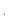  Spol (ustrezno obkrožite):        M                      Ž Letnica rojstva:Telefon, GSM:e-naslov:  V LAS želim vstopiti kot   predstavnik (ustrezno obkrožite):javnega sektorja (lokalne samouprave (občine), javni zavodi, javne agencije, javni  skladi in druge javne institucije)ekonomskega ali gospodarskega sektorja (gospodarskedružbe, samostojni podjetniki posamezniki, fizične osebe s statusom kmeta, zadruge, gospodarska interesna združenja in drugi gospodarski subjekti)socialnega ali civilnega sektorja (nevladne organizacije, društva, zveze društev, ženske, mladi in druge organizacije civilne družbe ter posamezniki)javnega sektorja (lokalne samouprave (občine), javni zavodi, javne agencije, javni  skladi in druge javne institucije)ekonomskega ali gospodarskega sektorja (gospodarskedružbe, samostojni podjetniki posamezniki, fizične osebe s statusom kmeta, zadruge, gospodarska interesna združenja in drugi gospodarski subjekti)socialnega ali civilnega sektorja (nevladne organizacije, društva, zveze društev, ženske, mladi in druge organizacije civilne družbe ter posamezniki)